Entschuldigung						Datum:___________________Name, Vorname:__________________________________ STK:_____________________Fehltag/e:_________     am:______________ / vom__________ bis____________Fehlstunde/n:______      am:______________ Fach:__________________________							 Fachlehrer:_____________________	         Schriftliche Aufgaben / HA □ ja,* Fach:________________________							 Fachlehrer:___________________					         □ nein*                   *(Zutreffendes ankreuzen)Grund:_________________________________________________________________________________________________________________________________________________________				_________________________     Unterschrift Schüler/in					  Unterschrift Sorgeberechtigte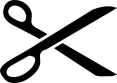 ___________________________________________________________________Entschuldigung						Datum:___________________Name, Vorname:__________________________________ STK:_____________________Fehltag/e:_________     am:______________ / vom__________ bis____________Fehlstunde/n:______      am:______________ Fach:__________________________							 Fachlehrer:_____________________	         Schriftliche Aufgaben / HA □ ja,* Fach:________________________							 Fachlehrer:___________________					         □ nein*                   *(Zutreffendes ankreuzen)Grund:_________________________________________________________________________________________________________________________________________________________				_________________________     Unterschrift Schüler/in					  Unterschrift Sorgeberechtigte